2nd Semester: Professional Communications ExamWords or phrases that indicate speaker has completed one thought and is moving to another are calledTransfersSpeech bridgesTransitionsNone of the aboveThe process of sending & receiving messages is:TalkingListeningCommunicatingLyingPersonal attitudes or behaviors that interfere with listeningTalkingChildrenListening barriersPeopleThe receiver’s response to a message that lets the speaker know how he or she is doingWalking CommunicatingFeedbackListeningOne who delivers the messageReceiverBarrierCommunicatorSenderThe one who gets the message & interprets what it meansFeedback CommunicatorLawyerReceiverNervousness when addressing an audienceScaryStage freightFunninessCommunication barrierCommunication expressed without words; it includes facial expression, eye contact, posture & gestureVerbal messageVerbally statedNonverbal messageVerbal toneType of communication in which people (usually 2 persons) share meanings in order to build or maintain long-lasting & important relationshipsIntrapersonal communicationNon-intrapersonal communicationNon-interpersonal communicationInterpersonal communicationSpeech that presents or describes informationPersuasiveInformativeCooperativeAbundantUnderstanding the Career Cluster in high school can help to do all of the following exceptExplore your interests and abilitiesLearn what career options are out therePlan what courses you should take in high school to prepare for your career choicesFigure out your GPA for collegeChoose the answer below that is not a description of CC (Carbon Copy)It’s another way of sending someone else a copy of the email you sent to another personWhen using CC, all recipients see who is receiving the messageCC originally meant carbon copy but has transitioned into “courtesy copy”Hides the persons email address who’s sending the messageWhich of the below is a correct example of a subject line to your teacherCommunication InquiryProfessional Communication-SamProfessional Communications-Sam Smith-3Erin-HomeworkBefore sending an email you should do all of the following exceptCheck your grammarWrite in all capsProof read your email for errorsBe efficient-emails that get to the point are much more effectiveChoose a proper professional greeting for an email below:Good MORNING Ms. Smith,Hey!!!!!Hello Mrs. Smith, Good morning mr. smithChoose the proper professional ending for an email below:thanks,Thank Yoooooooou, I appreciate your help, Thanks again for ya!!!!!!!Communication with or within yourself; for example, thinking as well as talking aloud to yourselfIntrapersonal communicationNon-intrapersonal communicationInterpersonal communicationNon-interpersonal communicationSpeed in which the speaker talksPitchVolumeRateToneThe part of the speech that contains all the main points & their supporting detailsIntroductionConclusionParagraphsBodyA question that is asked with no answer expected; it’s purpose is to direct the listeners thoughts is a QuestionRhetorical questionMethodical questionHard questionThe major purpose of an informative speech is toProvide solutions to real problemsShare knowledge and ideas.Clear up disputed issues. Persuade the audiences to agree with your ideas.The space or means in which the communication is sent throughFeedbackChannel ReceiverMessageFill in the according circles that have been numbered with the correct word listed below. Some words maybe used more than once & others may never be used at ALL! A. ChannelB. NoiseC. BarrierD. InternalE. FeedbackAB. ReceiverAC. MessageAD. EncodingAE. DecodingCD. SenderBC. External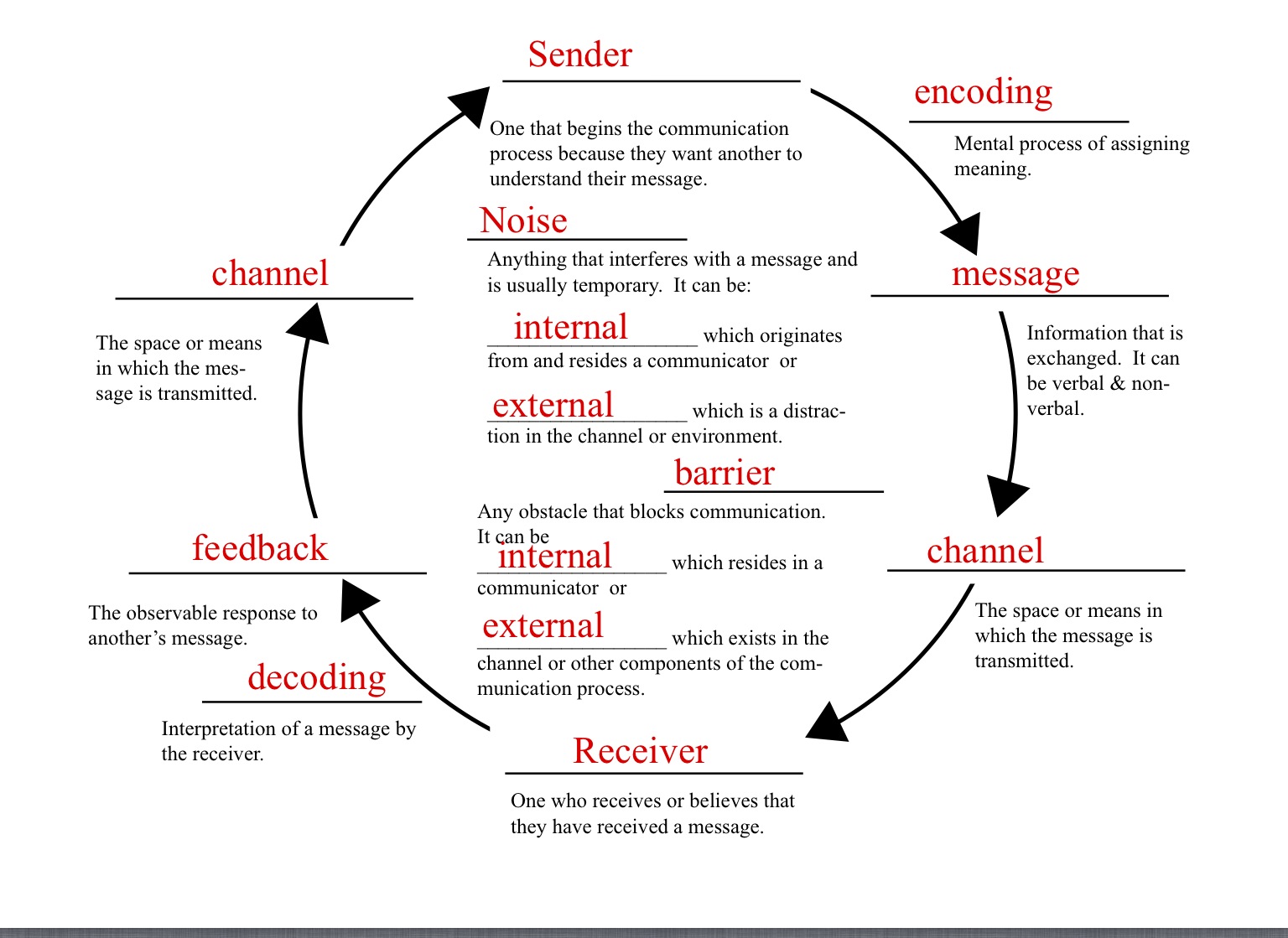 